Trentino Presse-InformationWinter 2015/16Ein Paradies für WintersportfansSportevents der Extraklasse im TrentinoDer kommende Winter im Trentino verspricht wieder einiges – nicht nur wegen den erstklassigen Wintersportbedingungen. Wer einen Blick auf den Veranstaltungskalender wirft, kann sich auf eine ganze Reihe internationaler Sportevents der Extraklasse freuen. Mit der traditionsreichen Abfahrt „3Tre“, dem Schneeschuhrennen „Ciaspolada“ und dem Finale der „Tour de Ski“, um nur einige Beispiele zu nennen, ist für jeden Sportfan etwas dabei. Das breite Spektrum an Veranstaltungen stellt sicher, dass bei den Gästen keine Langeweile aufkommt. Alpiner Ski-Europacup der Herren im Val di Fassa und Alpe CimbraAm 21. Dezember, also ein Tag vor der berühmten „3Tre“, wird auch in Pozza di Fassa ein Nachtslalom ausgetragen. Dort messen sich die jungen Spezialisten der engen Tore bei Flutlicht auf einer Piste mit einem durchschnittlichen Gefälle von 27 Prozent. Der 
Ski-Europacup der Herren ist außerdem am 11. und 12. Januar 2016 zu Gast im Trentino. Auf der Alpe Cimbra finden dann ein Riesenslalom und ein Slalom statt. „3Tre“ – Weltcup-Nachtslalom in Madonna di CampiglioAuf der legendären Abfahrt „3Tre“, auch als Canale Miramonti bekannt, findet am 
22. Dezember 2015 eine neue Auflage des bekannten Weltcup-Nachtslaloms statt. Die „3Tre“ gehört weltweit zu den technisch anspruchsvollsten Abfahrten im Weltcup-Kalender. Ciaspolada – Schneeschuh-Wettbewerb im Val di Non Die Ciaspolada ist weltweit eines der wichtigsten Events für Schneeschuhläufer: Mehr als  6.000 Läufer, darunter Top-Athleten und Amateure, schnallen sich jedes Jahr ihre Schneeschuhe (ciaspole) an und starten beim sieben Kilometer langen Rennen durch das obere Val di Non, zwischen Romeno und Fondo. Der Wettbewerb wird am 6. Januar 2016 ausgetragen.Finale der Tour de Ski im Val di FiemmeMittlerweile hat das Finale der Tour de Ski im Val di Fiemme Kultstatus erreicht. Im Rahmen des Langlauf-Weltcups findet im Langlaufzentrum von Tesero und an der 
Alpe Cermis zum zehnten Mal in Folge die Schlussetappe der Tour de Ski statt. Bei den spektakulären Massenstarts am 9. Januar 2016 messen sich die Herren auf einer Distanz von 15 und die Frauen auf 10 Kilometer. Am 10. Januar jubeln die Zuschauer den Athleten dann beim sensationellen „Final Climb“ auf die Alpe Cermis zu.Trofeo Topolino Nordisch in Tesero, Val di FiemmeBühne frei für Tausende von jungen Langläufern aus der ganzen Welt am 
23. und 24. Januar 2016 im WM-Stadion von Tesero. Es ist die 33. Weltmeisterschaft der jungen Langläufer zwischen acht und 16 Jahren. Marcialonga – Langlaufmarathon im Val di Fiemme und Val di FassaDer 70 Kilometer lange Langlaufmarathon Marcialonga findet in diesem Winter am 
31. Januar 2016 zum 43. Mal statt. Der Wettbewerb zwischen Moena und Cavalese gilt wieder offiziell als Etappe des FIS Worldloppet Cup.Nordische Kombination in Predazzo und Lago di TeseroAuch die besten Kombinierer der Welt kehren immer wieder gerne nach Predazzo und 
Lago di Tesero zurück. Vom 26. bis 28. Februar 2016 treten sie in einem Weltcup-Rennen gegeneinander an.World Rookie Tour auf dem Monte BondoneSpaß und Adrenalin sind Anfang März 2016 auf den Hängen des Monte Bondone bei Trento garantiert. Denn die World Rookie Tour findet dort zum fünften Mal statt. Angehende 
Profi-Snowboarder messen sich  beim Contest in der Halfpipe und beim Slopestyle. Trofeo Topolino Alpin in Folgaria, Alpe CimbraSeit 1958 begleiten die berühmten Disney-Figuren die Jugend im Wintersport. Alpine Nachwuchsfahrer zwischen acht und 16 Jahren stellen am 5. und 6. März 2016 ihr Können auf den Pisten von Folgaria bei der „Weltmeisterschaft“ für kleine Champions auf die Probe. (3.613 Zeichen)Weitere Informationen, RSS-Newsfeed sowie Download Text und Bild unterwww.press-service.info/trentino-deWintersport-Events 2015/16Alpiner Ski-Europacup 		Pozza di Fassa, 21. Dezember 2015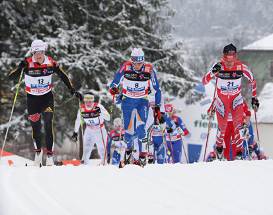 			Alpe Cimbra, 12. und 13. Januar 2016„3Tre“ Alpiner Ski-Weltcup			Madonna di Campiglio, 22. Dezember 2015Schneeschuh-WettbewerbCiaspolada			Val di Non, 6. Januar 2016Finale der Tour de Ski	Val di Fiemme, 9. und 10. Januar 2016Trofeo Topolino Nordisch		Val di Fiemme, 23. und 24. Januar 2016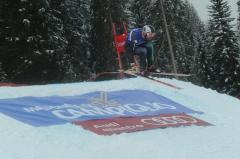 Marcialonga		Val di Fiemme/Val di Fassa, 31. Januar 2016WeltcupNordische Kombination			Predazzo/Lago di Tesero, 26. bis 28. Februar 2016World Rookie Tour		Monte Bondone, Anfang März 2016Trofeo Topolino Alpin	Alpe Cimbra 5. und 6. März 2015Links	www.visittrentino.it/de/ 
www.3trecampiglio.it
www.alpinerockfest.com
www.ciaspolada.it 
www.fiemmeworldcup.com 
www.trofeotopolino.net 
www.marcialonga.it 
www.worldrookietour.com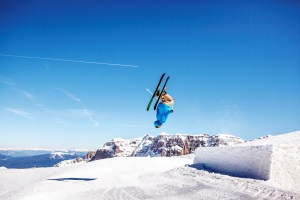 Pressekontakt:Trentino Marketing	TOC Agentur für Kommunikation GmbH & Co. KGPaola Pancher/Cinzia Gabrielli	Daniele CescaVia Romagnosi 11	Kolpingring 16
I-38122 Trento	D-82041 Oberhaching bei München
Tel: +39 0461 219 310	Tel: +49 (0)89 1430 400-13press@trentinomarketing.org	daniele.cesca@toctoc.info
www.visittrentino.it	www.toctoc.infowww.press-service.info/trentino-de	www.press-service.info